2023年3月度　つぎ夢経営研究会 定例会議事録2023年3月26日(土)18:00～　　　　　　　　　　　　　　　　　　場所：かながわ県民センター301司会： 前半 田島さん、　後半 大柳さん■強みプレゼン　　奥窪　剛道（おくくぼたかのり）さん
■2022年度 企業診断振り返り　副会長グループ 小野慎介さん■企業内中小企業診断士の活躍方法　山森直樹さん■初参加者の自己紹介■独立診断士として稼ぐ方法　高久会長■新年度の運営について、他　高久会長■懇親会■今後の日程　　・2023年5月20日（土）17:30開始予定　　場所：かながわ県民センター304号室・2023年7月22日（土）17:30開始予定　　場所：かながわ県民センター304号室・2023年9月16日（土）17:30開始予定　　場所：かながわ県民センター以　上〇経歴　：　銀行勤務、営業・新規開拓・債権管理を担当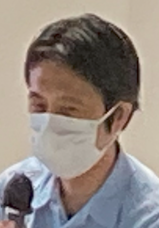 〇強み　１．決算書・財務諸表が読め、必要な情報がどこに記載されているか把握できる。　２．様々な債権管理スキルを保有　　　・中小企業の経営改善支援の経験　　　・様々な経営状態の会社や社長と接してきた経験〇今後　　中小企業診断士として総合的（経営・営業・財務など）に中小企業を支援できるようになりたい。■2022年度4社実施、延べ参加者数55名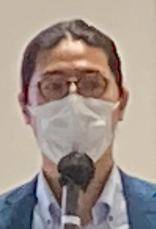 ①クラフトビール卸Ｍ社　・チーム制　5チーム全20名参加　・プレゼンコンペ形式・チーム制でコミュニケーションを密にできた。②そば屋Ｃ社　・個人10名、チーム１組全15名参加・プレゼンコンペ形式・経営者フィードバックを得ることができた③リラクゼーションＡ店・個人12名チーム1組（2名）全14名参加　・プレゼンコンペ形式・数多くの提案が出たことで経営者の意識が変わり、意欲を引き出せた。④金融商品仲介業Ａ社　・個人８名参加　・上場企業の企業診断に挑戦できた。■良かった点　「経営者向けプレゼンの実施」、「チーム＆個人の選択制」「アンケート公開」「提案発表と経営者プレゼンのダブルヘッダー」など新たな試みを行うことができた。・現在の業務　ものづくりに関する研究所に勤務（技術企画部）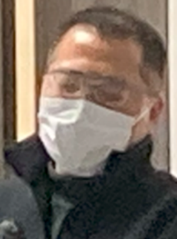 ・まとめ①とにかく、行動あるのみ②苦手なものにもチャレンジしてみよう③ネットメイクしましょう（活動と成果、情報発信）④自己研鑽（INPUT活動）、診断士活動（OUTPUT）を常態化させましょう⑤必要な自己投資はしましょう⑥変な人やサービスには近づかない⑦意味がなければ、早く逃げるボタンを押す・お願い　①中小企業診断士の資格をフル活用しましょう　②活躍＝稼ぎとは限らないのでポリシーを持って行動しましょう　③約束した契約や納期の遵守　　山口修平さん　　青木根玄さん　　岩水宏至さん　浦田春河さん　石黒美佳さん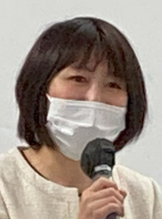 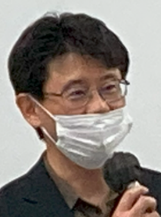 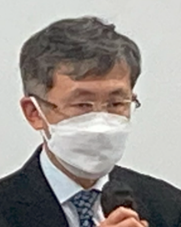 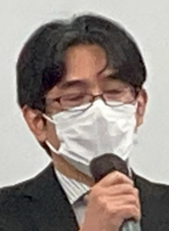 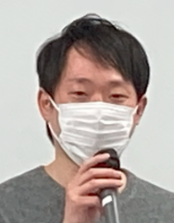 ※今回初参加の皆様から自己紹介を頂きました。多彩なメンバーが初参加頂きました。①まず目標を設定する。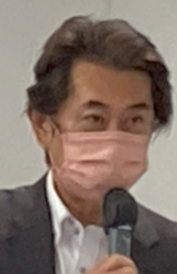 ②自分のドメインを設定する。③独立するための必須事項・圧倒的な専門性を持っている事・相対的圧倒的強み・複数の安定収入・最初は新たな人脈、ネットワークを深く広げる■2023年度役員・副会長グループ　高橋賢二さん、山口修平さん、佐野淳さん、青木根玄さん、志賀清隆さん・会場係　　　　　岩水宏至さん、田中俊行さん、森寛之さん、石黒美佳さん、鈴木雅子さん■次回強みプレゼン　志賀さん、青木さん、山口さん感染防止対策を講じて実施